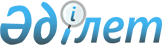 О внесении изменений в решение Жалагашского районного маслихата от 26 сентября 2012 года N 11-8 "Об утверждении Правил оказания жилищной помощи"
					
			Утративший силу
			
			
		
					Решение Жалагашского районного маслихата Кызылординской области от 23 января 2014 года N 28-3. Зарегистрировано Департаментом юстиции Кызылординской области 12 февраля 2014 года за N 4593. Утратило силу решением Жалагашского районного маслихата Кызылординской области от 5 июля 2017 года № 13-3
      Сноска. Утратило силу решением Жалагашского районного маслихата Кызылординской области от 05.07.2017 № 13-3 (вводится в действие со дня его первого официального опубликования).
      В соответствии подпунктом 15) пункта 1 статьи 6 Закона Республики Казахстан от 23 января 2001 года "О местном государственном управлении и самоуправлении в Республике Казахстан", подпунктом 7) статьи 2 Закона Республики Казахстан от 13 января 2012 года "О внесении изменений и дополнений в некоторые законодательные акты Республики Казахстан по вопросам энергосбережения и повышения энергоэффективности" и пункту 2 Постановления Правительства Республики Казахстан от 16 октября 2012 года N 1316 "О внесении изменения и дополнения в постановление Правительства Республики Казахстан от 30 декабря 2009 года N 2314 "Об утверждении Правил предоставления жилищной помощи" Жалагашский районный маслихат РЕШИЛ:
      1. Внести в решение Жалагашского районного маслихата от 26 сентября 2012 года N 11-8 "Об утверждений Правил оказания жилищной помощи" (зарегистрировано в Реестре государственной регистрации нормативных правовых актов за N 4328, опубликовано 03 ноября 2012 года в газете "Жалагаш жаршысы") следующие изменения:
      в Правилах оказания жилищной помощи, утвержденных указанным решением:
      подпункт 3) пункта 1 изложить в новой редакции:
      "3) арендной платы за пользование жилищем, арендованным местным исполнительным органом в частном жилищном фонде.
      Расходы малообеспеченных семей (граждан), принимаемые к исчислению жилищной помощи, определяются как сумма расходов по каждому из вышеуказанных направлений.";
      подпункт 4) пункта 1 исключить;
      пункт 2 изложить в новой редакции:
      "2. Жилищная помощь определяется как разница между суммой оплаты расходов на содержание жилого дома (жилого здания), потребления коммунальных услуг и услуг связи в части увеличения абонентской платы за телефон, подключенный к сети телекоммуникаций, арендной платы за пользование жилищем, арендованным местным исполнительным органом в частном жилищном фонде, в пределах норм и предельно-допустимого уровня расходов семьи (граждан) на эти цели.
      Доля предельно допустимых расходов в пределах установленных норм устанавливается в размере 15 процентов от совокупного дохода семьи (гражданина).";
      пункт 4 изложить в новой редакции:
      "4. Жилищная помощь оказывается по предъявленным поставщиками счетами на оплату коммунальных услуг на содержание жилого дома (жилого здания) согласно смете, определяющей размер ежемесячных и целевых взносов, на содержание жилого дома (жилого здания), за счет бюджетных средств лицам, постоянно проживающим в данной местности.".
      2. Настоящее решение вводится в действие со дня его первого официального опубликования и распространяется на отношения, возникшие с 1 января 2014 года.
					© 2012. РГП на ПХВ «Институт законодательства и правовой информации Республики Казахстан» Министерства юстиции Республики Казахстан
				
Председатель ХХVІІІ сессии
Жалагашского районного маслихата
БЕКЖАНОВ Ә.
Секретарь Жалагашского
районного маслихата
СУЛЕЙМЕНОВ К.